Муниципальное бюджетное дошкольное образовательное учреждение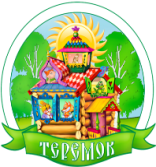 детский сад комбинированного вида № 11 «Теремок» поселка Псебаймуниципального образования Мостовский районПроект «Бумажные фантазии»Подготовили воспитатели:        Виктория Викторовна Сухина,         Юля Константиновна Лубянова п.г.т. Псебай, 2015 г.Образовательная область: ПознаниеВид деятельности: Проектная.Возрастная группа: 2 младшаяТема проекта: «Бумажные фантазии»Цель проекта: Формирование у детей основ знаний и представлений о разновидностях бумаги (салфеток). Развитие ручной умелости у детей через укрепление мелкой моторики пальцев рук и организацию совместного изобразительного творчества детей и взрослых.Задачи: обратить внимание дошкольников на значение и разнообразие видов бумаги в нашей жизни;познакомить детей со свойствами и особенностями салфеток и постараться открыть их новые возможности;формирование умения передавать простейший образ предметов, явлений окружающего мира посредством объемной аппликации;учить основным приемам в аппликационной технике «бумажная пластика» (обрывание, сминание, скатывание в комок); умение работать с клеем, приклеивать детали, присоединяя одну к другой;обогащение сенсорных впечатлений (на уровне ощущений ребенок познает фактуру, плотность, цвет);развитие мелкой моторики, координации движений рук, глазомер;развитие речевых навыков;развитие познавательно-исследовательской деятельности;развитие творческой фантазии, эстетического и цветового восприятия;воспитание навыков аккуратной работы с салфеткой;воспитание желания участвовать в создании индивидуальных и коллективных работ;развитие творческого потенциала родителей и детей; активизировать личностную позицию ребенка.Актуальность проблемы. На сегодняшний день тема проекта очень актуальна. Познавательно-исследовательская деятельность детей дошкольного возраста – один из видов культурных практик, с помощью которых ребенок познает окружающий мир. Наблюдение за демонстрацией опытов и практическое упражнение в их воспроизведении позволяет детям стать первооткрывателями, исследователями того мира, который их окружает. Дошкольникам свойственна ориентация на познание окружающего мира и экспериментирование с объектами и явлениями реальности. Опыты, самостоятельно проводимые детьми, способствуют созданию модели изучаемого явления и обобщению полученных действенным путем результатов. Создают условия для возможности сделать самостоятельные выводы о ценностной значимости физических явлений для человека и самого себя.Вид проекта: краткосрочныйСроки реализации проекта: с 16.03.2015 по 31.03.2015г.Участники: дети, педагоги, родители.                                        Этапы и содержание проектаПодготовительный этап (организационный)- определение темы;- формулировка цели и определение задач;- подбор материалов по теме проекта;- Работа с родителями:Консультация для родителей “Использование нетрадиционных техник аппликации как средство развития творческих способностей детей дошкольного возраста”.Цель: информирование родителей об использовании нетрадиционных способах аппликации. Основной этап (исследовательский)Занятия по ознакомлению с салфетками и бумагойУзнать все о салфетках и бумаге:Как появились (история)?Из чего делают салфетки и бумагу?Какие виды салфеток есть?Для чего нужны салфетки?Для чего нужна бумага?Что можно изготовить из салфеток и бумаги?Опыт № 1«Волшебная бумага»Кукла «Почемучка» предложила детям альбомные листы бумаги белого цвета, фломастеры разного цвета. Что можно сделать с бумагой и фломастерами?Вывод: бумагу можно использовать для рисования.Опыт № 2«Сминание бумаги»Цель: подвести детей к пониманию о том, что можно сделать с бумагой, и чего нельзя сделать с деревянным кубиком?..Почемучка предложила детям смять бумагу. Легко это сделать? Затем предложила смять деревянный кубик. Получилось ли у Вас ребята — это сделать? ...Вывод: дерево. Из которого сделан кубик – прочное, твёрдое; а бумага – не прочная, мягкая, её можно смять.Опыт № 3«Сравнение бумаги»Детям были предложены два вида бумаги: салфетка, простая альбомная бумага. Мы пробовали с детьми разрезать ножницами сначала бумагу. Бумага разрезалась быстро и легко. При разрезании салфетки у детей возникли затруднения.Вывод: салфетки тоньше, чем бумага, но они режутся сложнее.Опыт № 4.«Разрывание бумаги»«Почемучка» предложила детям два вида материала: бумагу, ткань.Нужно было разорвать бумагу. Исследование прошло удачно, бумага быстро и легко рвалась на полоски. Затем нужно было разорвать ткань, но дети с этой работой не справились.Вывод: ткань прочнее, чем бумагаОпыт № 5.«Вода и бумага»Для этого опыта мы взяли: бумажные салфетки, альбомный лист бумаги.Положили два вида бумаги в ванночки с водой. Салфетки тут же размокли, они рвались в руках детей. Во второй ванночке бумага намокла, но не рвалась.Вывод: бумага боится воды. Все бумажные предметы портятся от встречи с водой – бумага материал не прочный.Д\и «Цифры из шершавой бумаги».Цели: связать названия и символы цифр 0—5, закрепить счет до пяти.Д\и «Змейка».Цели: укрепление пальцев рук, которые учатся проводить линии.Д\и «Почини дом».Цели: учить находить недостающие фигуры до составления целого; развитие логического мышления, внимания.Подвижные игры с бумажными мячами:Цели: развитие ловкости, быстроты, ориентировки в пространстве, развитие глазомера и точности попадания при метании, метание в вертикальную цель.П\и «Кто сможет больше пробежать и пронести мячик на вытянутой руке, не уронив его»;П\и «Кто больше мячиков забросит в корзину»;П\и «Попади в мишень»;П\и «Кто дальше бросит».Дыхательная гимнастика «Задуй в коробку бумажные мячики». Дыхательная гимнастика (релаксация) «Корабль и ветер».Цели: настроить группу на рабочий лад, особенно если дети устали.Чтение стихотворения С. Михалков «Лист бумаги».Чтение песни о бумажном кораблике.Загадывание загадок.Чтение сказки «Цветик- семицветик». Аппликация «Кораблики», «Горы».Цели: развитие мелкой моторики рук, закрепление методов обрывания и наклеивания салфеток.Рисование по замыслу детей.Цели: укрепление пальцев рук, развитие воображения.Рисование с элементами аппликации «Почки и листочки».Цели: Освоение изобразительно-выразительных средств для передачи трансформации образа: рисование ветки с почками и наклеивание листочков.Раскрашивание раскрасок на тему «Весна».Наблюдение «Рассматривание весенних цветов и божьих коровок на клумбе детского сада».Цели: расширить представление детей о характерных признаках весны, стимулировать использовать в речи прилагательных, образующих различные цвета.- Домашнее задание детям и родителям (подбор материала, изготовление поделки из салфеток).Заключительный этап (итоговый)Аппликация (коллективная работа детей) «Божьи коровки».Выставка «Бумажные фантазии!»Презентация проекта.Ожидаемые результаты проектной деятельности:1.Способность ребенка к самостоятельному решению доступных познавательных задач.2.Умение использовать разные способы и приемы познания.3.Интерес к экспериментированию у детей.4.Развитие мелкой моторики рук.Список используемой литературы:1 И.А. Лыкова: Изобразительная деятельность в детском саду 2 младшая группа2 Интернет ресурсы3 С. Михалков «Лист бумаги»Материалы приложения (план, сценарии, конспекты мероприятий и пр.)Стихотворения о бумагеС. Михалков “Лист бумаги”Простой бумаги свежий лист! 
Ты бел, как мел. Не смят и чист, 
Твоей поверхности пока
Ничья не тронута рука.Чем станешь ты? Когда, какой
Исписан будешь ты рукой?Однажды карандаш цветной 
Пройдется по всему листу,
Его, заполнив пустоту.И синим, будет пароход,
И черным будет в небе дым,
И солнце будет золотым.Небрежно на столе лежит листок бумаги.                       
Никто не знает, что же делать с ним. 
Лежит он белый, чистый, словно нагий, 
И олицетворяет чистоту видом своим. 

И словно ждёт чего-то, сам не зная, 
Что будут дальше делать с ним. 
Оставят ли и, чистотой сверкая, 
Останется наедине с собой самим? 
Или изобразят что-либо (что – неважно), 
Лишь бы не оставался он пустым, 
И будет он терпеть отважно, 
Смирясь с изображением своим; 

Быть может, нарисуют так красиво, 
Что дух захватит с этой красоты, 
И так лежать он будет горделиво, 
Вокруг взирая будто с высоты. 

Быть может, просто что-нибудь напишут, 
Чтоб не забыть, на память, просто так… 
Безмолвный крик обиды не услышат, 
Не обратят вниманья на пустяк. 

А, может, сочинят стихотворенье, 
Или поэму, песню, и тогда 
Бумага та, рук человеческих творенье, 
До непомерности будет горда. 

Но, в общем, что бы ни изобразили, 
Простой бумагой лист останется всегда. 
Бумага стерпит всё. Так говорили, 
Так говорят и будут говорить всегда. 
23/04/2000 Пословицы и поговорки о бумаге:Бумага терпелива: от стыда не краснеет. 

Бумага терпит, перо пишет.

Перо скрипит, бумага терпит.

Белая бумага марается, молодой человек попадается.

Разговор проходит, как ветер; бумага и кисть тверды, как горы и реки.

На деле прав, на бумаге виноват.

Не на бумаге сказано, а делом показано.

Меди рубль, да бумажек с пуд.

Бумажки клочок в суд волочет.

Без бумажки ты букашка, а с бумажкой – человек.

Жалеть писцу бумажки – не нажить ему рубашки.

Чернильное море, бумажны берега.

Гладко было на бумаге, да забыли про овраги.

Огонь в бумагу не завернёшь.Загадки:Всех листов плотнее он,Белый и цветной... (картон)Разноцветные листы,Вырезай и клей их ты.Аппликации, картинки,Серебристые снежинки.Можешь сотворить и флагиИз листов... (цветной бумаги)Очень бурное движенье! -
Согласились, покивали,
А потом для подтвержденья
Все на ней и записали. (бумага)